Anedotas e Piadas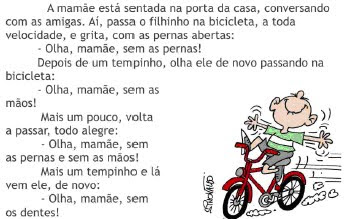 Disponível em: http://portaldoprofessor.mec.gov.br/fichaTecnicaAula.html?aula=55052. Acesso em: 27 de abr. de 2020.Olha mamãe...A mamãe está sentada na porta da casa, conversando com as amigas. Aí, passa o filhinho na bicicleta, a toda velocidade, e grita, com as pernas abertas:- Olha, mamãe, sem as pernas!Depois de um tempinho, olha ele de novo passando na bicicleta:- Olha mamãe, sem as mãos!Mais um pouco, volta a passar, todo alegre:- Olha, mamãe, sem as pernas e sem as mãos!Mais um tempinho e lá vem ele, de novo:- Olha, mamãe, sem os dentes!Disponível em: http://portaldoprofessor.mec.gov.br/fichaTecnicaAula.html?aula=55052. Acessado em: 27 de abr. de 2020.Trabalhando com o texto:l- Circule no texto com lápis colorido, o momento da piada que é retratado pela ilustração.2- Retirando do texto o detalhe “a toda velocidade” na linha 2, que diferença faria para a conclusão da história?______________________________________________________________________________________________________________________________________________________________________________________________________________________________ 3- E retirando as linhas 6 e 7 do texto, o final da história seria o mesmo? Por quê?______________________________________________________________________________________________________________________________________________________________________________________________________________________________ 4- Por que o menino ficou sem os dentes?____________________________________________________________________________________________________________________________________________________ 5- Levar tombos nem sempre é engraçado, especialmente para quem é a vítima. Você acha certo rir de quem cai?____________________________________________________________________________________________________________________________________________________ 6- O que você faria se visse alguém levando um tombo de bicicleta?____________________________________________________________________________________________________________________________________________________ 7- Escreva em forma de piada sobre alguma coisa que deu errado na sua casa ou com uma pessoa conhecida, mas que foi bem engraçado.____________________________________________________________________________________________________________________________________________________________________________________________________________________________________________________________________________________________________________________________________________________________________________________________________________________________________________________________ __________________________________________________________________________ 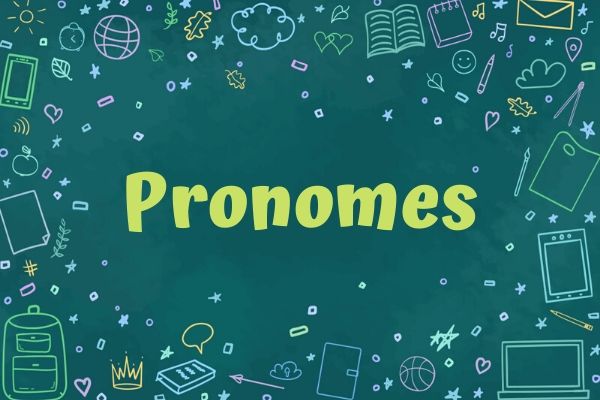 Disponível em: https://escolakids.uol.com.br/portugues/pronomes.htm. Acessado em 27 de abr. de 2020.Pronomes são palavras que substituem, determinam ou acompanham os substantivos. Além disso, eles indicam a pessoa (primeira, segunda ou terceira, do singular ou do plural). Os tipos de pronomes são: pessoais, de tratamento, demonstrativos e possessivos.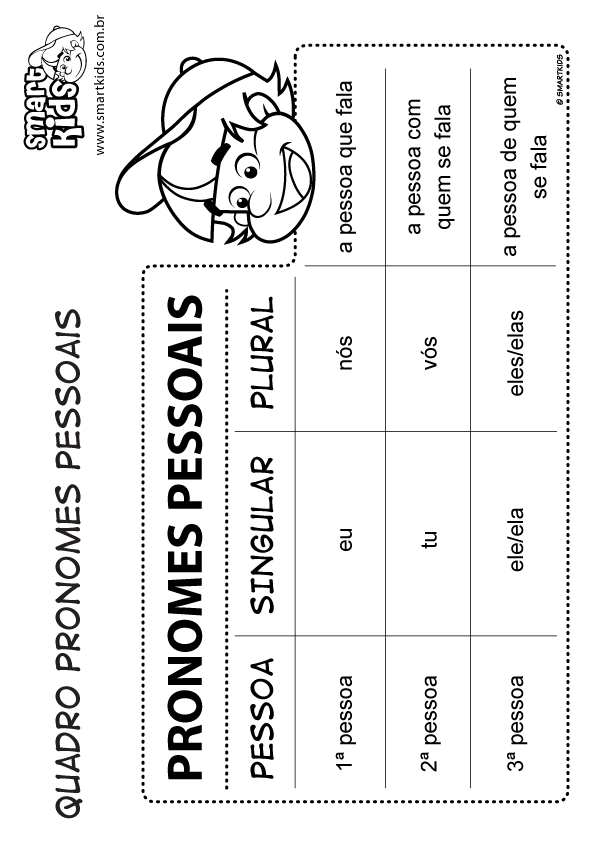 Disponível em: https://www.smartkids.com.br/colorir/desenho-quadro-pronomes-pessoais. Acessado em 27 de abr. de 2020.8- Substitua os pronomes das frases pelo nome das figuras correspondentes: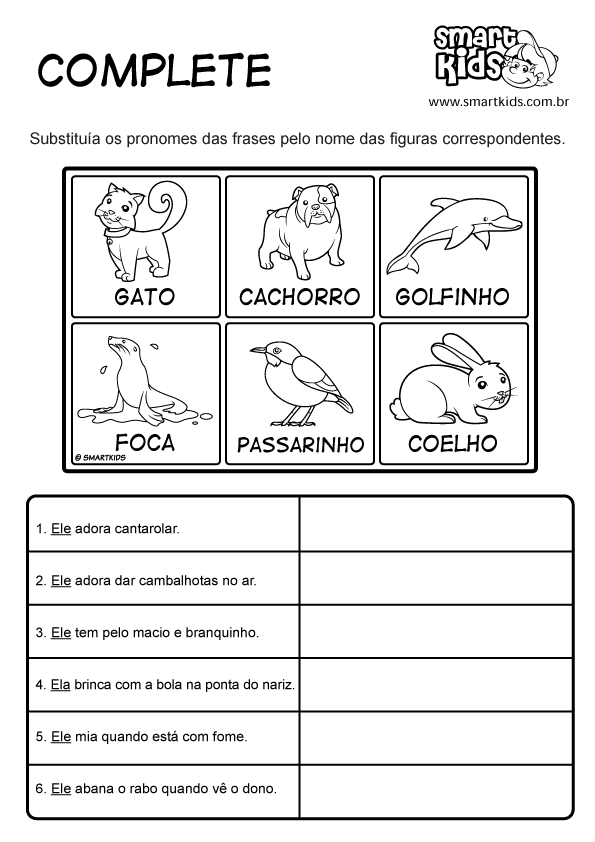 Disponível em: https://www.smartkids.com.br/atividade/pronomes-complete. Acessado em 27 de abr. de 2020.a) Ele adora cantarolar.__________________________________________________________________________ b) Ele adora dar cambalhotas no ar.__________________________________________________________________________c) Ele tem o pelo macio e branquinho.__________________________________________________________________________d) Ela brinca com a bola na ponta do nariz.__________________________________________________________________________e) Ele mia quando está com fome.__________________________________________________________________________f) Ele abana o rabo quando vê o dono.__________________________________________________________________________ 9- Recorte os pronomes pessoais e cole nas frases correspondentes: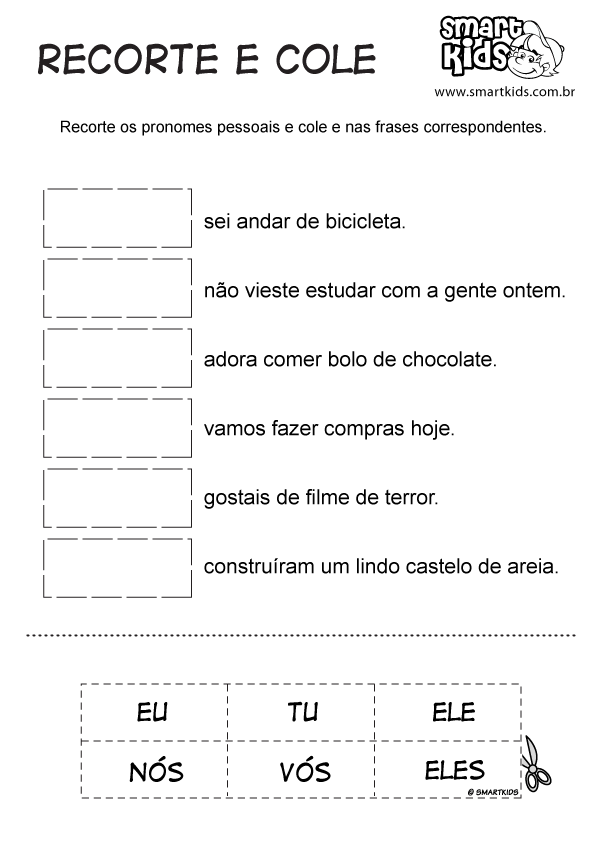 Disponível em: martkids.com.br/atividade/pronomes-recorte-e-cole. Acessado em: 27 de abr. de 2020.Respostas:1-A mamãe está sentada na porta da casa, conversando com as amigas. Aí, passa o filhinho na bicicleta, a toda velocidade, e grita, com as pernas abertas:- Olha, mamãe, sem as pernas!Depois de um tempinho, olha ele de novo passando na bicicleta:- Olha mamãe, sem as mãos!Mais um pouco, volta a passar, todo alegre:- Olha, mamãe, sem as pernas e sem as mãos!Mais um tempinho e lá vem ele, de novo:- Olha, mamãe, sem os dentes!2- Resposta pessoal. O menino pode ter caído porque corria muito com a bicicleta.3- Não. A criança não teria caído porque estava com as mãos e os pés na bicicleta. 4- Porque caiu da bicicleta com o rosto no chão.5- Resposta pessoal. 6- Resposta pessoal.7- Construção de uma piada.8- a) O passarinho adora cantarolar.b) O golfinho adora dar cambalhotas no ar.c) O coelho tem o pelo macio e branquinho.d) A foca brinca com a bola na ponta do nariz.e) O gato mia quando está com fome.f) O cachorro abana o rabo quando vê o dono.9-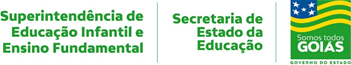 1ª SEMANA – 2º CORTE1ª SEMANA – 2º CORTE1ª SEMANA – 2º CORTE1ª SEMANA – 2º CORTENome:Data: ___/___/2020Unidade Escolar:Unidade Escolar:Ano: 3ºComponente Curricular: Língua Portuguesa  Componente Curricular: Língua Portuguesa  Componente Curricular: Língua Portuguesa  Componente Curricular: Língua Portuguesa  Tema/ Conhecimento: Anedotas e PiadasTema/ Conhecimento: Anedotas e PiadasTema/ Conhecimento: Anedotas e PiadasTema/ Conhecimento: Anedotas e PiadasHabilidade: Códigos de Habilidades: (EF35LP03) Identificar a ideia central de textos, demostrando compreensão global.; (EF03LP27-A) Compreender, com a ajuda do professor e de forma contextualizada, as noções básicas de: recursos de referenciação, por substituição lexical ou por pronomes pessoais, possessivos e demonstrativo), vocabulário apropriado ao gênero, recursos de coesão pronominal (pronomes anafóricos) e articuladores de relações de sentido, como tempo, causa, oposição, conclusão, comparação, para produzir textos corretamente.Habilidade: Códigos de Habilidades: (EF35LP03) Identificar a ideia central de textos, demostrando compreensão global.; (EF03LP27-A) Compreender, com a ajuda do professor e de forma contextualizada, as noções básicas de: recursos de referenciação, por substituição lexical ou por pronomes pessoais, possessivos e demonstrativo), vocabulário apropriado ao gênero, recursos de coesão pronominal (pronomes anafóricos) e articuladores de relações de sentido, como tempo, causa, oposição, conclusão, comparação, para produzir textos corretamente.Habilidade: Códigos de Habilidades: (EF35LP03) Identificar a ideia central de textos, demostrando compreensão global.; (EF03LP27-A) Compreender, com a ajuda do professor e de forma contextualizada, as noções básicas de: recursos de referenciação, por substituição lexical ou por pronomes pessoais, possessivos e demonstrativo), vocabulário apropriado ao gênero, recursos de coesão pronominal (pronomes anafóricos) e articuladores de relações de sentido, como tempo, causa, oposição, conclusão, comparação, para produzir textos corretamente.Habilidade: Códigos de Habilidades: (EF35LP03) Identificar a ideia central de textos, demostrando compreensão global.; (EF03LP27-A) Compreender, com a ajuda do professor e de forma contextualizada, as noções básicas de: recursos de referenciação, por substituição lexical ou por pronomes pessoais, possessivos e demonstrativo), vocabulário apropriado ao gênero, recursos de coesão pronominal (pronomes anafóricos) e articuladores de relações de sentido, como tempo, causa, oposição, conclusão, comparação, para produzir textos corretamente.